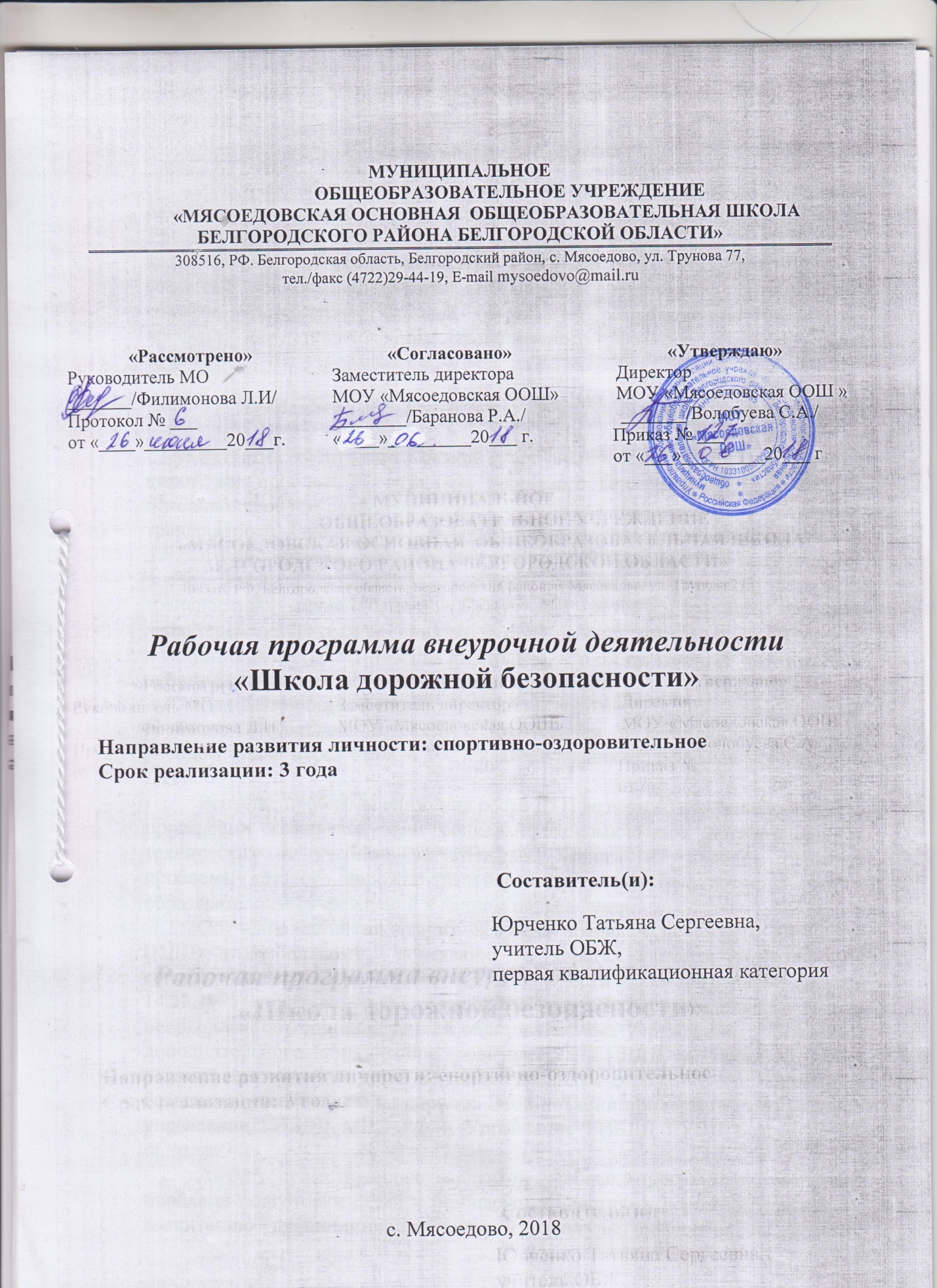 Пояснительная запискаРабочая программа внеурочной деятельности «Школа дорожной безопасности» разработана на основе программы внеурочной деятельности  ля обучающихся 5-7 классов общеобразовательных организаций Белгородской области «ШКОЛА ДОРОЖНОЙ БЕЗОПАСНОСТИ», созданная на основе приказа департамента образования Белгородской области «О создании рабочей группы по разработке программы по профилактике детского дорожно-транспортного травматизма» от 26.11.2015г. № 4781. Направленность программы внеурочной деятельностиРазвитие сети дорог, резкий рост количества транспорта породил целый ряд проблем. Безопасность дорожного движения (БДД) – одна из основных проблем сохранения жизни и здоровья граждан страны. Дорожно-транспортный травматизм является самым распространенным видом детского травматизма. В последние годы в России наблюдается значительное число детей и подростков, которые становятся причиной дорожно-транспортных происшествий (ДТП). Для детей школьного возраста характерен синкретизм восприятия, т. е. не ребенок контролирует ситуацию, а ситуация захватывает ребенка на столько, что он не замечает окружающий действительности и часто подвергается опасности. Для Белгородской области проблема дорожной безопасности является особенно актуальной. В связи с отсутствием в действующем Базовом учебном плане курса ОБЖ в 1 - 7 классах возникает реальная угроза роста ДТП. Решение проблемы снижения роста ДТП возможно при одновременном проведении комплекса мер: социально-экономических, организационно-технических и учебно-воспитательных. Одним из методов решения проблемы детского дорожно-транспортного травматизма является работа образовательных учреждений в данном направлении. Обучение детей школьного возраста правилам дорожного движения (ПДД) и безопасному  поведению на дорогах является обязательным согласно Федеральному закону «О безопасности дорожного движения» от 14.12.1995 года, №198-ФЗ. При этом в учебно-воспитательной работе необходимо объединение усилий образовательных учреждений, учреждений дополнительного образования, родителей и ГИБДД, а также создание условий для обучения детей не только правилам дорожного движения, но и безопасному поведению на дорогах. Этой позиции придерживаются Главное управление ГИБДД МВД РФ и Управление ГИБДД ГУВД Белгородской области.Анализ существующих вариантов учебных программ показал, что проблеме подготовки детей к безопасному участию в дорожном движении, воспитанию дисциплинированности и культуры поведения на дорогах уделяется недостаточное внимание. На федеральном уровне обучение безопасному поведению на дорогах предусматривается лишь в начальной школе при изучении предметной области «Окружающий мир». В тоже время имеется ряд причин, позволяющих утверждать о необходимости обучения детей дорожной безопасности не только в начальной, но и в основной школе:значительное количество детей, пострадавших от дорожно-транспортного травматизма, относится к  обучающимся  5-7 классов, когда они начинают активно передвигаться по городу без сопровождения взрослых и «осваивать» велосипеды и мопеды;нерешенные проблемы организации дорожного движения, связанные с ростом количества транспортных средств на дорогах существенно влияют на дорожную безопасность;воспитание ценностного отношения к собственной безопасности и к безопасности окружающих на дорогах невозможно при обучении только на этапе начального образования.При переходе на федеральные государственные образовательные стандарты второго поколения, современные требования к образованию предусматривают необходимость сконцентрировать своё внимание на соблюдении ПДД и культуры личной безопасности.В этих условиях актуальность создания программы внеурочной деятельности  «Школа дорожной безопасности» обусловлена противоречием между высоким уровнем ДТП и недостаточным вниманием, уделяемым в школьном образовательном процессе вопросам дорожной безопасности; недостаточной подготовленностью педагогических работников; отсутствием необходимой учебно-материальной базы для проведения занятий.Цели и задачи программыЦель программы:формирование культуры поведения на дорогах, как части  культуры безопасности жизнедеятельности человека посредством освоения знаний, овладения умениями и практического  их применения в повседневной жизни;вовлечение обучающихся в деятельность по профилактике дорожно-транспортного травматизма;ознакомление детей с содержанием работы специалистов, обеспечивающих безопасность дорожного движения;обеспечение защиты прав здоровья и жизни детей в рамках безопасного образовательного процесса.Для достижения поставленной  цели решаются следующие задачи:приобретение знаний  о безопасности на дорогах, правилах дорожного движения (ПДД), необходимых для безопасного движения по дорогам в качестве пешехода, водителя велосипеда (мопеда) и пассажира; знакомство с ПДД, касающихся движения механических транспортных средств;овладение умениями пользоваться ПДД,  распознавать  дорожные «ловушки» - ситуации, возникающие из-за неумения предвидеть дорожные опасности, когда участники дорожного движения не нарушают ПДД или когда их поведение на дороге соответствует их бытовым привычкам;развитие правопослушности, сознательного отношения к соблюдению безопасности на дорогах; способности к анализу конкретных дорожных ситуаций и оценке возможных опасностей; ознакомление с работой современных технических устройств, используемых в различных службах ГИБДД;обучение приёмам оказания первой доврачебной помощи, пострадавшим в дорожно-транспортных происшествиях;привлечение школьников к активной пропаганде Правил дорожного движения;вовлечение их в деятельность по профилактике детского дорожного травматизма; воспитание чувства ответственности за личную безопасность и  безопасность других участников дорожного движения.Планируемые результаты  освоения курса внеурочной деятельностиПо окончании изучения программы обучающимися должны быть достигнуты: Личностные результаты:усвоение правил индивидуального и коллективного безопасного поведения в чрезвычайных ситуациях, угрожающих жизни и здоровью людей, правил поведения на транспорте и на дорогах;принятие образа «хороший пешеход, хороший пассажир»;формирование понимания ценности здорового и безопасного образа жизни;формирование ответственного отношения к учению, готовности и способности обучающихся к саморазвитию и самообразованию  на основе мотивации к обучению  и  познанию, с учётом устойчивых познавательных интересов;формирование целостного мировоззрения, соответствующего современному уровню развития науки и общественной практике, учитывающего социальное, культурное,  языковое, духовное многообразие современного мира;формирование готовности и способности вести диалог с другими людьми и достигать в нём взаимопонимания;уважительное отношение к другим участникам дорожного движения;осознание ответственности человека за общее благополучие;освоение социальных норм, правил поведения, ролей и форм социальной жизни в группах и сообществах, включая взрослые и социальные сообщества;развитие правового мышления и компетентности в решении моральных проблем на основе личностного выбора, формирование нравственных чувств и нравственного поведения, осознанного и ответственного отношения к собственным поступкам;этические чувства, прежде всего доброжелательность и эмоционально-нравственная отзывчивость;формирование коммуникативной компетентности в общении и сотрудничестве со сверстниками, старшими и младшими в процессе образовательной,  общественно полезной, учебно-исследовательской, творческой  и других видов деятельности;формирование основ экологической культуры на основе признания ценности жизни во всех её проявлениях и необходимости ответственного, бережного отношения к окружающей среде;положительная мотивация и познавательный интерес к занятиям по программе «Школа дорожной безопасности»;способность к самооценке.Метапредметные результаты:умение самостоятельно определять цели своего обучения, ставить и формулировать для себя новые задачи в учёбе и познавательной деятельности, развивать мотивы и интересы своей познавательной деятельности;умение самостоятельно планировать пути достижения целей защищённости, в том числе альтернативные, осознанно выбирать наиболее эффективные способы решения учебных и познавательных задач;умение соотносить свои действия с планируемыми результатами курса, осуществлять контроль своей деятельности в процессе достижения результата, определять способы действий в опасных и чрезвычайных ситуациях в рамках предложенных условий и требований,  корректировать свои действия в соответствии с изменяющейся ситуацией;умение оценивать правильность выполнения учебной задачи в области безопасности жизнедеятельности, собственные возможности её решения;владение основами самоконтроля, самооценки, принятия решений и осуществления осознанного выбора в учебной и познавательной деятельности;умение создавать, применять и преобразовывать знаки и символы, модели и схемы для решения учебных и познавательных задач;умение организовывать учебное сотрудничество и совместную деятельность с учителем и сверстниками; работать индивидуально и в группе: находить общее решение и разрешать конфликты на основе согласования позиций и учёта интересов; формулировать, аргументировать и отстаивать своё мнение;умение ставить и формулировать проблемы;навыки контроля и самооценки процесса и результата деятельности;навыки осознанного и произвольного построения сообщения в устной форме, в том числе творческого характера;установление причинно-следственных связей;формирование и развитие компетентности в области использования информационно-коммуникационных технологий;освоение приёмов действий в опасных и чрезвычайных ситуациях;формирование умений взаимодействовать с окружающими.С этой целью планируется у обучающихся формирование следующих универсальных  учебных действий:познавательные как способность применять для решения практических задач различные умственные операции (сравнение, обобщение, анализ, доказательства и др.);регулятивные как владение способами организации, планирования различных видов деятельности (репродуктивной, поисковой, исследовательской, творческой), понимание специфики каждой;- использование речи для регуляции своего действия;- адекватное восприятие предложений учителей, товарищей, родителей и других людей по исправлению допущенных ошибок;- умение выделить и формулировать то, что уже усвоено и что ещё нужно усвоить;- умение соотносить правильность выбора, планирования, выполнения и результата действия с требованиями конкретной задачи.коммуникативные как способности в связной логически целесообразной форме речи передать результаты изучения объектов окружающего мира; владение рассуждением, описанием повествованием;- работать в группе, учитывать мнение партнеров, отличные от собственных;- ставить вопросы;- обращаться за помощью;- формулировать свои затруднения;- предлагать помощь и сотрудничество;-  договариваться и приходить к общему решению;- формулировать собственное мнение и позицию;- осуществлять взаимный контроль;- адекватно оценивать собственное поведение и поведение окружающих.Содержание     курса внеурочной деятельности с указанием форм организации и видов деятельности  (на уровень обучения)5 класс6 класс 7 классТематическое  планирование с указанием количества часов, отводимых на освоение каждой темы5 класс6 класс7 класс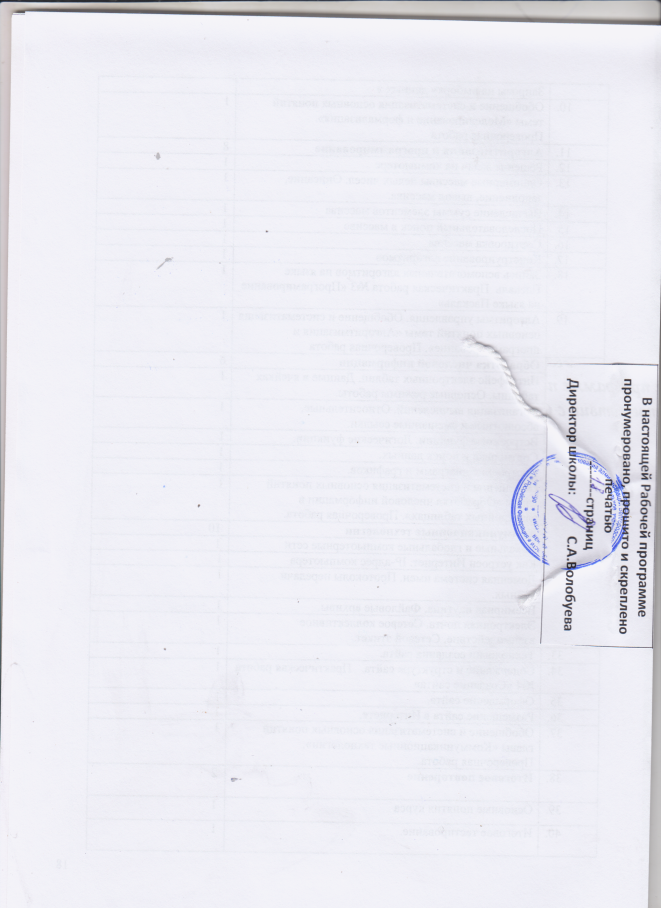 №п/пНаименование раздела, темы Содержание Формы организации и виды деятельностиРаздел 1. «Юные инспектора движения» (9 часов)Раздел 1. «Юные инспектора движения» (9 часов)Раздел 1. «Юные инспектора движения» (9 часов)Раздел 1. «Юные инспектора движения» (9 часов)1Вводное занятие. Инструктаж по технике безопасности. Вводный инструктаж обучающихся по соблюдениям правил ТБ во время учебно-тренировочных занятий.Знакомство детей с помещениями (учебным классом, спортивным залом) и сооружениями площадки автогородка, спортивной площадки по фигурному вождению велосипеда,  где будут проходить учебные занятия и тренировки.2Входное тестирование.Прохождение обучающимися входного тестирования на знания правил дорожного движения.Определить уровень подготовки обучающихся.Решение тестовых задач.3Отряды Юных инспекторов движения.Знакомство с Положением о детских и подростковых объединениях в сфере безопасности дорожного движения отрядах юных инспекторов движения. Роль и участие в обеспечении безопасности дорожного движения.Знакомство с Правилами членов отряда ЮИД.Подготовка праздничной программы: «Стань ЮИДовцем!»4Подготовка к конкурсу-фестивалю «Безопасное колесо».Знакомство с положением о конкурсе-фестивале «Безопасное колесо». Практические и теоретические занятия по основным видам соревнований.Подготовка команды по основным видам соревнования:«Знатоки ПДД»; «Практический конкурс по ПДД»; «Основы ПМП»; «Творческий конкурс агитбригад».Раздел 2. «Обеспечение безопасности дорожного движения» (24 часа)Раздел 2. «Обеспечение безопасности дорожного движения» (24 часа)Раздел 2. «Обеспечение безопасности дорожного движения» (24 часа)Раздел 2. «Обеспечение безопасности дорожного движения» (24 часа)5Современные транспортные средства – 6источник повышенной опасности.Рассматривание иллюстраций – защитного оборудования в автомобиле (детское кресло, ремни и подушки безопасности).Рассказ учителя «Как мы ехали на дачу». Задание: найти ошибки в рассказе.Сюжетная игра-конструирование с куклами «Мы едем на дачу». Задание: построит транспортное средство, и рассадить в нём семью с маленьким ребёнком.6Чрезвычайные ситуации на транспорте.Рассказ учителя «Что такое опасная ситуация»                        (с использованием иллюстраций).Беседа «Почему нельзя общаться с чужими людьми?».Беседа на тему «Что такое опасность» (с использованием иллюстративного материала).Сюжетная игра «Поедем к маме…». Роли: девочка, мальчик, незнакомец. Задание: незнакомец должен уговорить ребёнка поехать с ним, а мальчик (девочка) найти способ отказать ему.Чтение и обсуждение значения пословиц и поговорок: «Поспешишь  - людей насмешишь», «Поспешай, да не торопись», «Спеши медленно», «Спех людям на смех», «Семь раз отмерь, один отрежь», «Торопись, да не оглядывайся».Рассматривание иллюстраций «Осторожно, опасность!» (о несоблюдении ПДД). Коллективная работа: создание плаката «Осторожно, дорога!».7Дорога, её элементы и правила поведения на ней. Дорога – зона повышенной опасности.Беседа по вопросам: какой участок земли называют дорогой? Чем различаются дороги в городе и за городом? Назначение каждой части дороги. Для чего делают разметку? как дорожная разметка помогает обеспечить соблюдение ПДД на дороге? Препятствия на дороге.Дидактическая игра «Строим дорогу».8Дорожно-транспортные происшествия.Беседа на тему «Что такое опасность»                       (с использованием иллюстративного материала).Обсуждение проблемной ситуации «Может ли несчастье произойти в тихом дворике жилого дома?». Рассматривание иллюстраций «Осторожно, опасность!»                       (о несоблюдении ПДД).Коллективное сочинение истории «Что случилось на прогулке?». Чтение и обсуждение значения пословиц и поговорок: «Поспешишь  - людей насмешишь», «Поспешай, да не торопись», «Спеши медленно», «Спех людям на смех», «Семь раз отмерь, один отрежь», «Торопись, да не оглядывайся». Коллективная работа: создание плаката «Осторожно, дорога!».9Элементы улиц и дорог. Знаки дорожного движения.Беседа об элементах дороги. Наиболее опасные места на дороге. Опасности по дороге в школу.Беседа об элементах дороги. Наиболее опасные места на дороге. Опасности по дороге в школу.Решение тематических задач.Организация экскурсии. Наблюдение во время экскурсии:  название улицы, её описание, наличие транспорта и дорожных знаков на улице. Самостоятель-ные задания: понаблюдать, как водители и пешеходы выполняют ПДД.10Пешеходные переходы.Беседа «Какие бывают пешеходные переходы».Разбор опасных ситуаций связанных с пешеходными перехода с использовани-ем макетов «Перекресток»11Нерегулируемые перекрёстки.Рассказ о дорожных знаках. Беседа по результатам наблюдения (какие знаки дорожного движения есть по дороге от моего дома до школы).Дидактическая игра «Исправим подписи к знакам». Сюжетная игра «Расскажем малышам о правилах перехода улицы». Роли: старшие и младшие братья и сёстры.12Регулируемые перекрестки. Светофор.История возникновения светофоров. Виды светофоров, их особенности. Дидактическая игра «Кто быстрее». Ролевая игра «Разговор с сотрудником ГИБДД». Роли: пешеход, водитель, сотрудник ГИБДДотработка навыка действий по сигналам светофора.13Остановочный путь и скорость автомобиля.Факторы, влияющие на выбор скорости движения. Ограничение скорости в населённых пунктах, вне населённых пунктов, на автомагистралях для различных категорий ТС. Опасные последствия несоблюдения скоростного режима. Решение билетов категорий                  «А» и «В» (задачи № 9). Моделирова-ние дорожных ситуаций.14Где можно и где нельзя играть детям?Рассматривание плакатов (картинок) с примерами правильного и неправильного поведения детей.Дидактическая игра «Можно - нельзя».15Велосипед. Правила дорожного движения для велосипедистов.История создания велосипеда. Устройство и конструкции современных велосипедовТребования к оборудованию велосипеда. Светоотражатель-ные элементы. Обеспечение видимости велосипедиста водителями других транспортных средств.Зеркала заднего вида. Одежда велосипедиста.Требования к движению велосипедистов. Возрастные ограничения по управлению велосипедом. Правила движения велосипедистов по проезжей части. Действия, запрещенные велосипедистам ПДД.  Правила маневрирования на велосипеде. Сигналы, подаваемые во время движения. Движение группы велосипедистов. Велосипедная дорожка, особенности движения на ней. Перевозка грузов и пассажиров на велосипеде (мопеде).Игра-соревнование «Учимся правильно кататься на велосипеде».Сборка- разборка велосипеда.Алгоритм действия при маневрирова-нии. Разучивание и выполнение элементов фигурного вождения велосипеда. Раздел 3. Итоговое тестирование (1 час)Раздел 3. Итоговое тестирование (1 час)Раздел 3. Итоговое тестирование (1 час)Раздел 3. Итоговое тестирование (1 час)16Зачёт по правилам дорожного движения.Ответы на итоговые вопросы; проведение беседы по изученному материалу.Решение тестовых заданий на знание Правил дорожного движения.№п/пНаименование разделаСодержание Формы организации и виды деятельностиРаздел 1. «Юные инспектора движения» (4 часа)Раздел 1. «Юные инспектора движения» (4 часа)Раздел 1. «Юные инспектора движения» (4 часа)Раздел 1. «Юные инспектора движения» (4 часа)1Вводное занятие. Инструктаж по технике безопасности. Изучают основные цели и задачи отрядов ЮИДПроходят вводный инструктаж обучающихся по соблюдениям правил ТБ во время учебно-тренировочных занятий. Изучают взаимодействие ОГИБДД и отрядов ЮИД в профилактике детского дорожно-транспортного травматизма.Знакомство  с помещениями (учебным классом, спортивным залом) и сооружениями спортивной площадкой, где будут проходить учебные занятия и тренировки.2Входное тестирование.Прохождение обучающимися входного тестирования на знания правил дорожного движения.Определить уровень подготовки обучающихся.Решение тестовых задач.3Ветераны ГАИ. Помним и гордимся! Знакомство с историей ГАИ (ГИБДД). Встреча с ветеранами Великой отечественной войны, ветеранами труда – сотрудникамиГАИ.Раздел 2. «Обеспечение безопасности дорожного движения» (23 часа)Раздел 2. «Обеспечение безопасности дорожного движения» (23 часа)Раздел 2. «Обеспечение безопасности дорожного движения» (23 часа)Раздел 2. «Обеспечение безопасности дорожного движения» (23 часа)4Дорожные опасности нашего города (населенного пункта).Беседа о ПДД. Вопрос для обсуждения: «Что было бы в жизни, если бы не было правил дорожного движения?»Вопрос для обсуждения: «Почему мы не можем понять смысл этих слов?» (они написаны не по правилам).Составление индивидуаль-ных машрутов безопасного движения в школу.5Дорожно-транспортные происшествия.Анализируют причины дорожно-транспортных происшествий.Круглый стол       «Что такое ДТП, их основные причинах? ДТП с участием детей».Разбор статей в средствах массовой информации о ДТП и их анализ. Использование пособия «Дорожные ловушки»Практическая работа составление памятки «Если случилась беда»: как помочь, если ты стал свидетелем ДТП (вызвать «скорую помощь», позвонить в полицию, оказать пострадавшим  ПМП).6Остановочный путь и скорость автомобиля.Факторы, влияющие на выбор скорости движения. Ограничение скорости в населённых пунктах, вне населённых пунктов, на автомагистралях для различных категорий ТС. Опасные последствия несоблюдения скоростного режима. Решение билетов категорий                  «А» и «В» (задачи № 9). Моделирова-ние дорожных ситуаций.7Световозвращательные элементы.Для чего нужны световозвращаю-щие элементы (СВЭ). Применение СВЭ на транспортных средствах, велосипедах, одежде. Разновидности и характеристики СВЭ.Подготовка и проведение акции «Наш световозвра-щатель»(«Купи фликер»  и т.п.).8Нерегулируемые перекрестки.Что такое перекрёсток? Типы перекрёстков. Какие перекрестки называют нерегулируемыми?Понятие «равнозначные» и «неравнозначные» дороги.Как ведут себя водители на нерегулируемых перекрестках?Какие дорожные знаки могут здесь стоять? Знакомство с группой знаков приоритета.  Границы перекрестков. Обозначение пешеходного перехода на перекрёстке. Правила перехода проезжей части на нерегулируемом перекрёстке.Разбор конкретных ситуаций с использовани-ем макета «Нерегулируемый перекресток»Отработка практических навыков перехода проезжей части на перекрёстке возле школыСоциально – образователь-ный проект «Правила поведения пешехода на нерегулируе-мом перекрестке».9Регулируемые перекрестки. Светофор. Светофор, его особенности для пешеходов и для велосипедистов.Беседа об истории создания светофора, первых светофорах в нашей стране, их разновидностях. Светофоры для пешеходов. Запоминают правильные алгоритмы безопасного поведения пешехода, водителя велосипеда на регулированном перекрестке.Беседа об особенности проезда перекрестков на велосипеде и применении для регулирования движения велосипедов специального светофора, снабженного табличкой с велосипедом.Викторина «Что мы знаем о светофоре?» Тренировоч-ные упражнения на макетесветофора. Разбор конкретных ситуации с использовани-ем макета «Регулируе-мый перекресток». Конкурс «Автогородок».10Поездка в автобусе, троллейбусе, в трамвае.Беседа «Почему пешеход должен быть внимателен к водителям и транспортным средствам?».Демонстрация опытов: может ли машина быстро остановиться. Обсуждение ситуаций: «Идёт дождь», «На улице туман», «Тёмное время суток».Составление памятки «Будем внимательны и вежливы с водителем».Дидактическая игра «Найдём знаки». Ролевая игра «Расскажи малышу, как нужно вести себя в автобусе». Дидактическая игра «Спрашиваем - отвечай» (дети задают друг другу вопросы о правилах поведения  в автомобиле и оценивают ответы). Обучающиеся задают друг другу вопросы о ПДД и поведении в транспорте.11Перевозка пассажировПравила безопасного поведения детей при перевозках их на грузовых и легковых автомобилях. Опасные ситуации при перевозке пассажиров. Ремни безопасности. Понятие о подушках безопасности. Правила перевозки на мотоцикле и мотоцикле с коляской, мотороллере, мокике. Запрещение перевозки пассажиров на грузовых мотороллерах. Моделирование ситуаций11Велосипед. Особенности маневрирования  на велосипеде в условиях площадки для фигурного вождения велосипеда.Особенности устройства велосипеда. Особенности назначения основных частей велосипеда. Физические основы устойчивости двухколесного велосипеда. Маневрирования на велосипеде в условиях площадки для фигурного вождения велосипеда. Изучение положения конкурса «Фигурное вождение велосипеда».Изучение препятствий для фигурного вождения велосипеда: круг, восьмерка, узкий проезд, слалом, перестроение с одной полосы движения на другую, прямая дорожка, проезд под перекладиной, жёлоб, наклонная доска, прицельное торможение, качели, езда по квадрату, перенос предмета, S-образная дорогаОсвоение приемов профилактических и ремонтных работ велосипеда.Учебно-тренировочное занятие. Освоение приемам безопасного падения.Изготовление препятствий для фигурного вождения велосипедаТренинг по безопасному вождению велосипеда.Учебно-тренировочное занятие.Конкурс «Фигурное вождение велосипеда».12Тренинг по безопасному вождению на автоплощадке.Беседа по безопасному вождению на велосипеде на автоплощадке. Разбор основных ошибок, совершаемых велосипедистами. Учебно-тренировочное занятие. 13Освоение правил работы с электронными экзаменаторами.Запоминают правила работы с электронными экзаменаторами с использованием билетов на знание ПДД.Тренировочные упражнения на электронном экзаменаторе.14Административная и уголовная ответственность за нарушение Правил дорожного движения.Виды ответственности за нарушение ПДД. Ответственность пешеходов, водителей велосипедов, водителей транспортных средств. Административная и уголовная ответственность за нарушение ПДД велосипедистами.Встречи с сотрудниками ГИБДД. Знакомство с правилами ДД и вида ответственности за их нарушение, а также статистика нарушений в области.15Подготовка игр, конкурсов, викторин по правилам безопасного дорожного движения на знание Правил дорожного движения для обучающихся начальной школы.    Организация утренников, смотров, викторин, КВНа и соревнований по правилам безопасного дорожного движения. Подготовка конкурса эрудитов по истории транспортных средств и на знание правил дорожного движения.Проведение мероприятий по правилам безопасности дорожного движения.Раздел 3.  «Оказание первой доврачебной помощи пострадавшим в ДТП»Раздел 3.  «Оказание первой доврачебной помощи пострадавшим в ДТП»Раздел 3.  «Оказание первой доврачебной помощи пострадавшим в ДТП»Раздел 3.  «Оказание первой доврачебной помощи пострадавшим в ДТП»16Состав и назначение автомобильной аптечки. Классификация возможных травм.Состав и назначение аптечки. Классификация возможных травм и первая доврачебная помощь пострадавшим в ДТП. Обработка ран. Виды перевязочных средств и правила наложения повязок.Решение билетов категорий «А» и «В». Моделирова-ние дорожных ситуаций. Изучение состава аптечки. 17Оказание ПМП при ушибах.Оказание первой помощи при закрытых травмах: ушибах, растяжениях, разрывах связок имышц.Моделирование дорожных ситуаций. Наложение повязок и шин.18Оказание ПМП при кровотеченияхПервая медицинская помощь при кровотечениях. Понятие о кровотечениях, их классификация и характеристика. Способы и приемы остановки наружного кровотечения путем пальцевого прижатия артерий, наложения давящей повязки, наложения жгута и жгута-закрутки, максимального сгибания конечности, придания приподнятого положения поврежденной конечности.Моделирование дорожных ситуаций. Наложение жгута,  повязок.19Оказание ПМП при переломах.Открытые и закрытые переломы верхних и нижних  конечностей. Признаки переломов верхних  и нижних конечностей. Общие принципы оказания первой медицинской помощи при открытом и закрытом переломе верхних и нижних  конечностей.Моделирование дорожных ситуаций. Практически тренируются в наложении шин и переноске пострадавших при открытом и закрытом переломе верхних  и нижних конечностей.Раздел 4. Итоговое тестирование (1 час)Раздел 4. Итоговое тестирование (1 час)Раздел 4. Итоговое тестирование (1 час)Раздел 4. Итоговое тестирование (1 час)20Основы обеспечения безопасности дорожного движения.Ответы на итоговые вопросы; проведение беседы по изученному материалу.Решение тестовых заданий.№п/пНаименование разделаСодержание Формы организации и виды деятельностиРаздел 1. «Юные инспектора движения» (2 часа)Раздел 1. «Юные инспектора движения» (2 часа)Раздел 1. «Юные инспектора движения» (2 часа)Раздел 1. «Юные инспектора движения» (2 часа)1Вводное занятие. Инструктаж по технике безопасности. Изучают основные цели и задачи отрядов ЮИДПроходят вводный инструктаж обучающихся по соблюдениям правил ТБ во время учебно-тренировочных занятий. Изучают взаимодействие ОГИБДД и отрядов ЮИД в профилактике детского дорожно-транспортного травматизма.Знакомство  с помещениями (учебным классом, спортивным залом) и сооружениями спортивной площадкой, где будут проходить учебные занятия и тренировки.2ГИБДД – основные направления работы по предупреждения детского дорожно-транспортного травматизма. История создания ГИБДД. Взаимодействие УГИБДД и отрядов ЮИД в профилактике детского дорожно-транспортного травматизма.Встречи с сотрудниками ГИБДД. Знакомство с техническим оснащением инспекции.Раздел 2. «Обеспечение безопасности дорожного движения» (24 часа)Раздел 2. «Обеспечение безопасности дорожного движения» (24 часа)Раздел 2. «Обеспечение безопасности дорожного движения» (24 часа)Раздел 2. «Обеспечение безопасности дорожного движения» (24 часа)3Правила для пешеходов и водителей велосипедов. Беседа о правилах для пешеходов и водителей. Сравнение общих моментов и разницы между правилами применимыми для пешеходов и водителей.Просмотр видеофильма (или иллюстраций) «Как нужно действовать пешеходу и водителю на дороге».4Действия пешеходов в различных условиях. Основные правила и действия пешеходов в различных условиях на дороге. Разбор конкретных ситуации с использова-нием карточек. Викторина «Что мы знаем о пешеходах?»5Движение пешеходов и велосипедистов в населенном пункте и вне населенного пункта.Основные требования к велосипедистам при движении в населенном пункте и вне населенного пункта. Знаки дорожного движения, регулирующие данное движение. Учебно-тренировочное занятие. Освоение приемам безопасного вождения в населенном пункте и вне его.  Разбор конкретных ситуации с использованием макетов перекрестков и улиц города.6Действия велосипедистов при совершении маневров.Маневрирования на велосипеде в условиях площадки для фигурного вождения велосипеда и совершения маневра на дорогах.Учебно-тренировочное занятие. Освоение приемам безопасного вождения при маневрировании на велосипеде.7Особенности маневрирования велосипеде в условиях площадки для фигурного вождения велосипеда.Физические основы устойчивости двухколесного велосипеда. Маневрирования на велосипеде в условиях площадки для фигурного вождения велосипеда. Учебно-тренировочное занятие. Освоение приемам безопасного падения.8Виды перекрестков и правила разъезда на них.Виды перекрёстковПонятие «равнозначные» и «неравнозначные» дороги.Как должны вести себя водители на нерегулируемых и регулируемых перекрестках?Разбор конкретных ситуации с использова-нием макетов перекрестков.9Знаки регулировщика. Значение сигналов регулировщика.Сигналы регулировщика. Действия велосипедистов по этим сигналам.Приоритет сигналов регулировщика над сигналами светофора.Выполнение заданий в рабочих тетрадях ПДД. Игра «Дорожная ситуация с участием инспектора ГИБДД». Учебно-тренировочное занятие на площадке.10Светофор, его особенности для пешеходов и для велосипедистов.Светофоры для пешеходов велосипедистов. Запоминают правильные алгоритмы безопасного поведения пешехода, водителя велосипеда на регулированном перекрестке.Викторина «Что мы знаем о светофоре?» Тренировоч-ные упражнения на макетесветофора. Учебно-тренировочные занятия в автогородке. 11Особенности устройства велосипеда.Физические основы устойчивости двухколесного велосипеда. Виды и техническая характеристика велосипедов. Устройство. Основные узлы и агрегаты велосипеда. Маневриро-вание на велосипеде. Подбор велосипеда для определенных условий. Разборка сборка узлов и агрегатов12Подготовка велосипеда, подготовка велосипеда к походу.Неполная разборка и сборка велосипеда. Полная разборка и регулировка узлов велосипеда. Проверка исправности и работоспособности узлов и агрегатов велосипеда. Требования к допуску к эксплуатации велотранспорта.Способы неполной разборки сборки велосипеда. Узлы велосипеда требующие полной разборки.Ремонт и эксплуатация велосипеда в походе. Проверка узлов и агрегатов велосипеда. Подбор необходимых запасных частей. Ремонтный набор.13Порядок движения группы велосипедистов.Правила, которые необходимо соблюдать при движении в велосипедной колонне. Понятие ведущий, замыкающий, десятник, дежурный. Знаки, подаваемые велосипедистами в колоннах. Особенности движения велосипедистов в группе. Отработка сигналов. Правила построения в колонне. Распределение обязанностей. 14Основные приемы профилактических и ремонтных работ с велосипедом. Проверка исправности и работоспособности узлов и агрегатов велосипеда. «Сезонные» работы с элементами велосипеда.Основные виды и правила ремонтных работ в мастерской и в полевых условиях. Состав ремонтного набора.Учебно-тренировочное занятие. Освоение приемам проведения профилактических работ с элементами велосипеда.Учебно-тренировочное занятие. Освоение приемам проведения ремонтных работ в бытовых и полевых условиях.15Опасные ситуации на дорогах, улицах,  в общественном транспорте.Анализируют причины дорожно-транспортных происшествий на дорогах, улицах, в общественном транспорте.Практическая работа составление памятки «Если случилась беда»: как помочь, если ты стал свидетелем ДТП (вызвать «скорую помощь», позвонить в полицию, оказать пострадавшим  ПМП).16Виды и назначение автогородков и автоплощадок. Безопасность при занятиях в автогородке и на автоплощадке. Вождение в автогородке.Особенности назначения основных видов автогородков и автоплощадок. Изучения основных способов обеспечения безопасности на автогородке и автоплощадке.Учебно-тренировочное занятие.17Тренинг по безопасному вождению на автоплощадке.Беседа по безопасному вождению на велосипеде на автоплощадке. Разбор основных ошибок, совершаемых велосипедистами.Учебно-тренировочное занятие. 17Ответственность за нарушение ПДД.Виды ответственности за нарушение ПДД. Ответственность пешеходов, водителей велосипедов, водителей транспортных средств. Административная и уголовная ответственность за нарушение ПДД велосипедистами.Встречи с сотрудниками ГИБДД. Знакомство с правилами ДД и вида ответственнос-ти за их нарушение, а также статистика нарушений в области.18Освоение правил работы с электронными экзаменаторами.Запоминают правила работы с электронными экзаменаторами с использованием билетов на знание ПДДТренировочные упражнения на электронном экзаменаторе19Подготовка игр, конкурсов, викторин по правилам безопасного дорожного движения и на знание правил дорожного движения для обучающихся начальной школы. Организация утренников, смотров, викторин, КВНа и соревнований по правилам безопасного дорожного движения. Подготовка конкурса эрудитов по истории транспортных средств и на знание правил дорожного движения.Проведение мероприятий по правилам безопасности дорожного движения.Раздел 3. Оказание первой доврачебной помощи пострадавшим в ДТП. (7 часов)Раздел 3. Оказание первой доврачебной помощи пострадавшим в ДТП. (7 часов)Раздел 3. Оказание первой доврачебной помощи пострадавшим в ДТП. (7 часов)Раздел 3. Оказание первой доврачебной помощи пострадавшим в ДТП. (7 часов)20Состав и назначение автомобильной аптечки. Классификация возможных травм при ДТП.Состав и назначение аптечки. Классификация возможных травм и первая доврачебная помощь пострадавшим в ДТП. Обработка ран. Виды перевязочных средств и правила наложения повязок.Решение билетов категорий «А» и «В». Моделирова-ние дорожных ситуаций. Изучение состава аптечки. 21Оказание ПМП при ушибах.Оказание первой помощи при закрытых травмах: ушибах, растяжениях, разрывах связок имышц.Моделирова-ние дорожных ситуаций. Наложение повязок и шин.22Оказание ПМП при кровотечениях.Первая медицинская помощь при кровотечениях. Понятие о кровотечениях, их классификация и характеристика. Способы и приемы остановки наружного кровотечения путем пальцевого прижатия артерий, наложения давящей повязки, наложения жгута и жгута-закрутки, максимального сгибания конечности, придания приподнятого положения поврежденной конечности.Моделирова-ние дорожных ситуаций. Наложение жгута,  повязок.23Оказание ПМП при травмах опорно-двигательного аппарата.Открытые и закрытые переломы верхних и нижних  конечностей. Признаки переломов верхних  и нижних конечностей. Общие принципы оказания первой медицинской помощи при открытом и закрытом переломе верхних и нижних  конечностей.Повреждение позвоночника, травма живота, травма тазобедренной кости, черепно-мозговая травма.Моделирование дорожных ситуаций. Практически тренируются в наложении шин и переноске пострадавших при открытом и закрытом переломе верхних  и нижних конечностей.Раздел 4. Итоговое тестирование. (1 час)Раздел 4. Итоговое тестирование. (1 час)Раздел 4. Итоговое тестирование. (1 час)Раздел 4. Итоговое тестирование. (1 час)24Основы обеспечение безопасности дорожного движенияОтветы на итоговые вопросы; проведение беседы по изученному материалу.Решение тестовых заданий.№п/пНаименование раздела,  темыКоличество часов1.Раздел 1: «Юные инспекторы движения»92.Раздел 2: «Обеспечение безопасности дорожного движения»243.Раздел 3: «Основы медицинских знаний»-4.Раздел 4: Итоговое занятие«Основы по обеспечению безопасности дорожного движения»15.ИТОГО34№п/пНаименование раздела,  темыКоличество часов1.Раздел 1: «Юные инспекторы движения»42.Раздел 2: «Обеспечение безопасности дорожного движения»233.Раздел 3: «Основы медицинских знаний»64.Раздел 4: Итоговое занятие«Основы по обеспечению безопасности дорожного движения»15.ИТОГО34п/пРазделы программыКоличество часов1.Раздел 1: «Юные инспекторы движения»22.Раздел 2: «Обеспечение безопасности дорожного движения»243.Раздел 3: «Основы медицинских знаний»74.Раздел 4: Итоговое занятие«Основы по обеспечению безопасности дорожного движения»15.ИТОГО34